附件：工作说明会报名回执表注：参会人员请务必于2018年11月30日前将回执发送至sunj@cesi.cn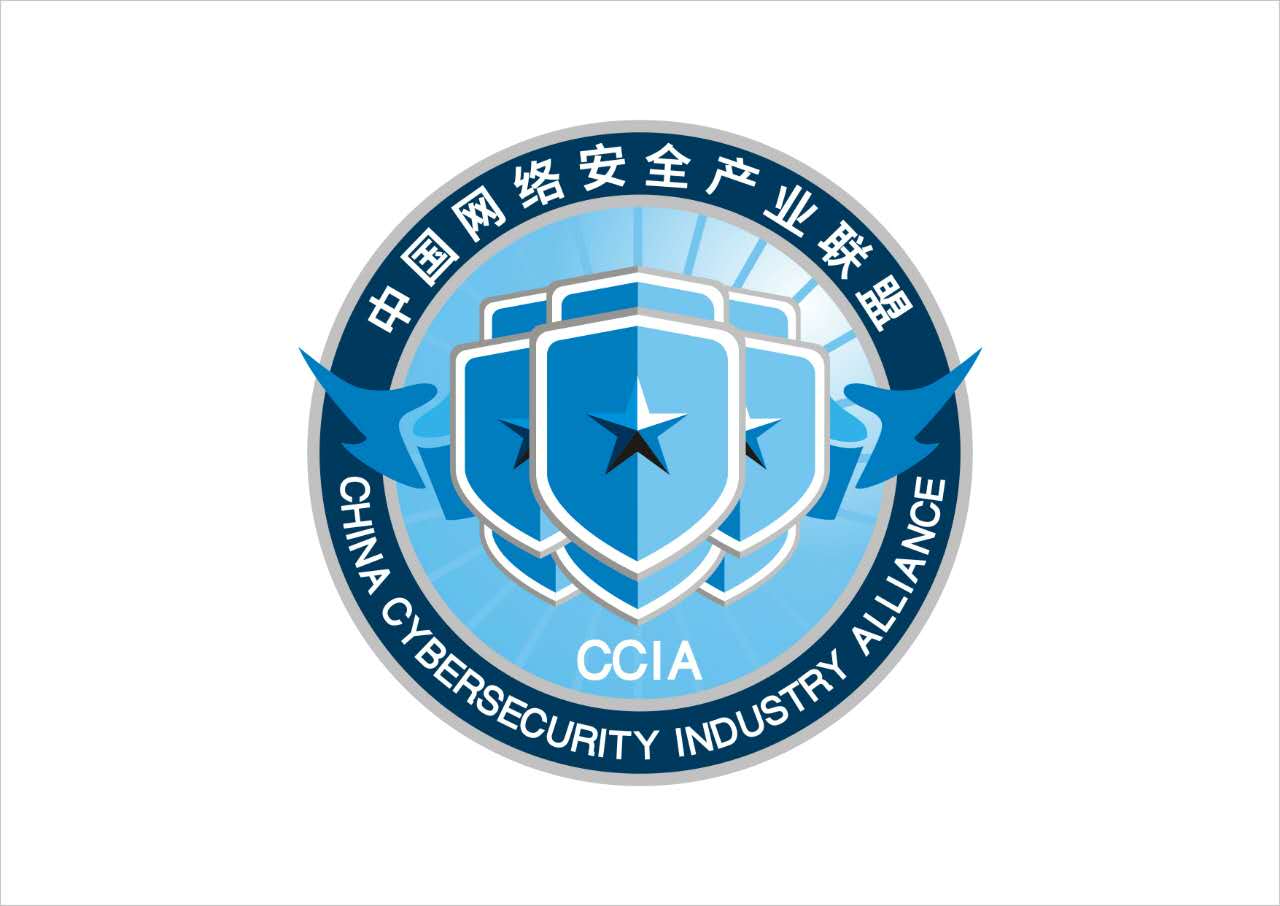 姓    名单    位职    务联系电话电子邮件备    注